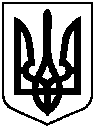 БЕРЕЗАНСЬКА МІСЬКА РАДАБРОВАРСЬКОГО РАЙОНУ КИЇВСЬКОЇ ОБЛАСТІ(восьме скликання)РІШЕННЯПро передачу у приватну власність земельних ділянок громадянам, що перебувають у користуванні громадянВідповідно до статті 26 Закону України „Про місцеве самоврядування в Україні“, керуючись статтею 41 Конституції України, статтями 12, 22, 40, 81, 116, 118, 120, 121, 186 Земельного кодексу України, статтями 22, 25, 26, 50, 55 Закону України „Про землеустрій“, Закону України „Про державну реєстрацію речових прав на нерухоме майно та їх обтяжень“, розглянувши заяви громадян, міська радаВИРІШИЛА:1. Затвердити проєкти землеустрою щодо відведення земельних ділянок у власність та передати земельні ділянки у приватну власність громадянам для будівництва і обслуговування житлових будинків, господарських будівель і споруд (присадибні ділянки),для ведення особистого селянського господарствата для ведення фермерського господарства згідно із додатком 1.2. Затвердити технічні документації із землеустрою щодо встановлення (відновлення) меж та передати земельні ділянки у приватну власність громадянам для будівництва і обслуговування житлових будинків, господарських будівель і споруд (присадибні ділянки), для ведення товарного сільськогосподарського виробництва та для ведення садівництвазгідно із додатком 2.3. Безкоштовно передати земельні ділянки у приватну власність для ведення товарного сільськогосподарського виробництва та для ведення особистого селянського господарствазгідно із додатком 3.4. Громадяни, які одержали земельні ділянки у приватну власність, повинні використовувати їх за цільовим призначенням, дотримуючись вимог Земельного кодексу України.5. Внести відповідні зміни в земельно-кадастрову документацію згідно із додатками 1, 2, 3.6. Громадянам зареєструвати право власності на земельні ділянки відповідно до вимог чинного законодавства України.7. Контроль за виконанням рішення покласти на постійну комісію міської ради з питань земельних відносин, будівництва, архітектури, інфраструктури та інвестицій, комунальної власності, екології, благоустрою (Іванчука Ю.А.)та заступника міського головиз питань діяльності виконавчих органів Мосінзову І.О.Міський голова                                                  ВолодимирТИМЧЕНКОм. Березань 25.11.2021 року№ 344-29-VІІІДодаток  1  до рішення міської ради від 25.11.2021 року  № 344-29-VІІІСписок громадян, яким затверджено проєкти землеустрою щодо відведення земельних ділянок  у власність та передані  земельні ділянки у приватну власністьгромадянам для будівництва і обслуговування житлових будинків, господарських будівель і споруд (присадибні ділянки),для ведення особистого селянського господарствата для ведення фермерського господарстваМіський голова                                                                                                                 ВолодимирТИМЧЕНКОДодаток  2  до рішення міської ради  від 25.11.2021 року  № 344-29-VІІІСписок громадян, якимзатвердженотехнічні документації із землеустрою щодо встановлення (відновлення) меж земельної ділянки в натурі (на місцевості) та передано земельні ділянки у приватну власність громадянам для будівництва і обслуговування житлових будинків, господарських будівель і споруд (присадибні ділянки), для ведення товарного сільськогосподарського виробництва та для ведення садівництваМіський голова                                                                                                                         ВолодимирТИМЧЕНКОДодаток  3 до рішення міської ради від 25.11.2021 року  № 344-29-VІІІСписок громадян, яким безкоштовно передано земельні ділянки у приватну власність для ведення товарного сільськогосподарськоговиробництва та для ведення особистого селянського господарстваМіський голова                                                                               Володимир  ТИМЧЕНКО№ п\пПрізвище, ім’я по-батьковіАдреса проживанняАдреса земельної ділянки№Кадастровий номер земельної ділянки, яка передається  у приватну власністьПередати у приватну власність для будівництва і обслуговування житлового будинку, господарських будівель і споруд (присадибна ділянка), гаПередати у приватну власність для ведення особистого селянського господар ства, гаПередати у приватну власність для ведення фермерського господар ства, гаПлоща земельної ділянки,на яку накладаються обмеження охоронних та санітарно-захисних зон, га1Єлісєєва Олена Миколаївнам. Березань, вул. Зарічна, 127м. Березань, вул. Зарічна1273210400000:06:015:02390,04642Тимошицький Михайло ПетровичБроварський р-н, с. Яблуневе, вул. Весняна, 1, кв. 3Броварський р-н, с. Яблуневе, вул. Світанкова3220288700:25:097:00030,35420,04400,03953Українець Надія АнатоліївнаБроварський р-н, с. Яблуневе, вул. Весняна, 7, кв. 2Броварський р-н, с. Яблуневе, вул. Світанкова3220288700:25:097:00090,16940,02170,01764Українець Андрій ПетровичБроварський р-н, с. Яблуневе, вул. Весняна, 7, кв. 2Броварський р-н, с. Яблуневе, вул. Світанкова3220288700:25:097:00050,36790,04275Залізний Володимир ГригоровичБроварський р-н, с. Яблуневе, вул. Ранкова, 18Броварський р-н, с. Яблуневе, вул. Світанкова3220288700:25:097:00070,35180,04600,03996Залізна Тетяна ВасилівнаБроварський р-н, с. Яблуневе, вул. Ранкова, 18Броварський р-н, с. Яблуневе, вул. Світанкова3220288700:25:097:00060,32570,04140,04057Тимошицька Олена СтепанівнаБроварський р-н, с. Яблуневе, вул. Весняна, 1, кв. 3Броварський р-н, с. Яблуневе, вул. Світанкова3220288700:25:098:00030,28088Булах Олексій МиколайовичБроварський р-н, с. Пилипче, вул. Щаслива, 5Броварський район, Пилипчанська сільська рада3220286300:17:027:01384,45939Булах Валентина ІванівнаБроварський р-н, с. Пилипче, вул. Щаслива, 5Броварський район, Пилипчанська сільська рада3220286300:17:027:01414,459310Булах Олексій ОлексійовичБроварський р-н, с. Пилипче, вул. Щаслива, 5Броварський район, Пилипчанська сільська рада3220286300:17:027:01404,459311Голембівська Неля ОлексіївнаБроварський р-н, с. Пилипче, вул. Щаслива, 5Броварський район, Пилипчанська сільська рада3220286300:17:027:01394,459312Куриленко Сергій Васильовичм. Київ, проспект Миру, 17-а, кв. 14Броварський р-н, с. Ярешки, вул. Шевченка43220288801:26:020:00140,500013Баша Ганна Павлівнам. Березань, вул. Зарічна, 129м. Березань, вул. Зарічна129-А3210400000:06:015:02410,055514Штранська Інна Іванівнам. Березань, пров. Новий, 23м. Березань, пров. Новий233210400000:02:003:01480,0531№ п\пПрізвище, ім’я, по-батьковіАдреса проживанняАдреса земельної ділянки№Кадастровий номер земельної ділянки, яка передається в приватну власністьПлоща земельної ділянки, гаПередати у приватну власність для будівництва і обслуговування житлового будинку, господарських будівель і споруд (присадибна ділянка),  гаПередати у приватну власність для ведення товарного сільськогосподарського виробництва, гаПередати у приватну власність для ведення садівництва, гаПлоща земельної ділянки,на яку накладаються обмеження охоронних та санітарно-захисних зон, га1Супрун Любов АнатоліївнаБроварський р-н., с. Пилипче, пров. Озерний, 1Броварський р-н., с. Пилипче, пров. Озерний13220286301:17:014:00140,25000,25002Зайцева Надія Іванівнам. Березань, вул. Толстого, 12м. Березань, вул. Толстого123210400000:02:007:01700,10000,10003Клепка Володимир Андрійовичм. Київ, вул. Мільчакова, 3, кв. 42Броварський район, Березанська міська рада Садівський старостинський округділ. №8943220286600:20:066:00170,48000,48000,02674Проценко Зінаїда ОлександрівнаБроварський р-н., с. Лехнівка, вул. Польова, 4Броварський р-н., с. Лехнівка, вул. Польова43220283001:09:040:00490,25000,25005Каніболоцька Юлія Олександрівнам. Березань, вул. Некрасова, 16, кв. 1м. Березань, вул. Семенівська43210400000:04:001:01640,10000,10006Піддубна Ніна Олександрівнам. Київ, вул. Ново-Дарницька, 13, кв. 1Броварський район, Недрянська сільська рада, с/т «Надія-1»діл. 5623220285100:14:074:05620,08170,08170,03247Лахно Катерина Андріївнам. Березань, вул. Набережна, 68м. Березань, вул. Набережна683210400000:02:004:00780,10000,10008Рекеда Василь ДмитровичБроварський р-н., с. Садове, вул. Садова, 32Броварський район, Садівський старостинський округділ. №2413220286600:20:061:02410,47000,47009Штранська Інна Іванівнам. Березань, пров. Новий, 23м. Березань, пров. Новий233210400000:02:003:01490,10000,100010Павленко Варвара Петрівнам. Березань, вул. Михайлівська, 124м. Березань, вул. Ювілейна213210400000:06:016:01020,10000,100011Велігорська Лідія Григорівна (1/2)м. Київ, проспект Правди, 33, кв. 19Броварський район, с. Пилипче, вул. Щаслива13220286301:17:013:00010,25000,250011Левон Тарас Юрійович (1/2)м. Київ, проспект Правди, 33, кв. 19Броварський район, с. Пилипче, вул. Щаслива13220286301:17:013:00010,25000,250012Штакал Світлана Миколаївна (1/3)Броварський район, с. Лехнівка, вул. Сагірова, 13-АБроварський район, с. Лехнівка, вул. Сагірова13-А3220283001:09:037:00350,11500,115012Петренко Володимир Миколайович (2/3)Броварський район, с. Лехнівка, вул. Сагірова, 13-АБроварський район, с. Лехнівка, вул. Сагірова13-А3220283001:09:037:00350,11500,1150№ п\пПрізвище, ім’я по-батьковіАдреса проживанняАдреса земельної ділянки№Кадастровий номер земельної ділянки, яка передається  в приватну власністьПлоща земельної ділянки, гаПередати у приватну власність для ведення товарного сільськогосподарського виробництва, гаПередати у приватну власність для ведення особистого селянського господарства, гаПлоща земельної ділянки,на яку накладаються обмеження охоронних зон, га1Насташевська Ольга ФедотівнаБроварський р-н., с. Садове, вул. Центральна, 30А, кв. 31Київська область, Садівський СО Березанської міської ОТГділ. 363220286600:20:037:00060,40100,40102Хрущ Микола МиколайовичБроварський р-н., с. Садове, вул. Миру, 5Березанська міська рада Садівський старостинський округділ. 9153220286600:20:066:09150,42000,42000,02453Ходюк Ольга ЛаріонівнаБроварський р-н., с. Григорівка, вул. Жовтнева, 11Березанська міська рада Яблунівський старостинський округділ. 172а3220288700:25:089:00500,78980,78984Бартош Валентина МиколаївнаБроварський р-н., смт Баришівка, вул. Богдана Хмельницького, 22, кв. 79Березанська міська рада Яблунівський старостинський округділ. 263а3220288700:25:107:00320,76810,7681